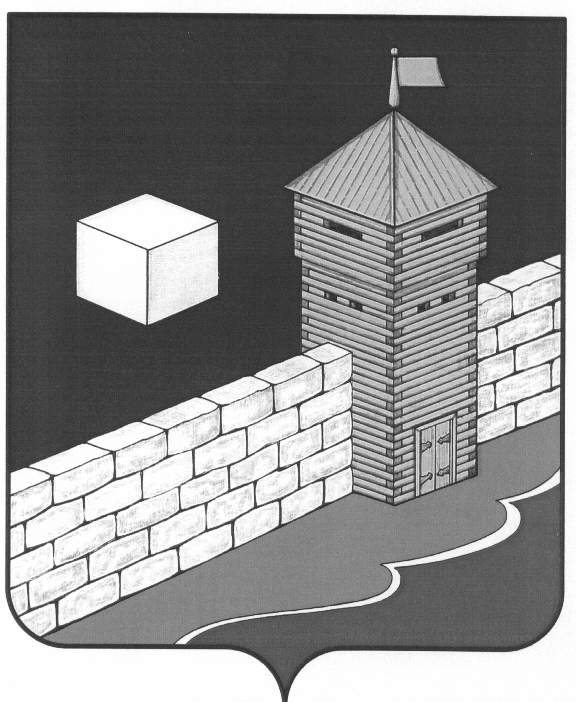 АДМИНИСТРАЦИЯ ЕТКУЛЬСКОГО МУНИЦИПАЛЬНОГО РАЙОНАПОСТАНОВЛЕНИЕ  19.08.2016г.  № _262_            с.ЕткульО подготовке проекта планировки и проекта межевания территории	Руководствуясь статьей 45 Градостроительного кодекса Российской Федерации, пунктом 20 статьи 17 Федерального закона № 131-ФЗ от 06.10.2003 «Об общих принципах организации местного самоуправления в Российской Федерации», рассмотрев заявление ОАО МРСК Урала филиала «Челябэнерго»,     администрация Еткульского муниципального района ПОСТАНОВЛЯЕТ:	Подготовить проект планировки и проект межевания территории земельного участка для строительства линейного объекта (ВЛ-0,4-10 кВ и ТП-10/0,4 кВ) с целью подключения к электрическим сетям объектов капитального строительства, местоположение: Челябинская область, Еткульский район, п. Белоносово.Глава Еткульскогомуниципального района 				                   В.Н. Головчинский